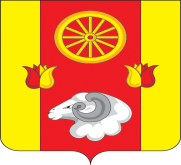 РОССИЙСКАЯ ФЕДЕРАЦИЯ              Администрация  Киевского сельского поселения                   Администрация Ремонтненского района       Ремонтненского района	          Ростовской области             346492, с. Киевка           ул. Ленинская №97               Тел. 33-1-66        № 93.24/679 от 31.12.2019 г.Отчет о проделанной работе Киевского сельского поселения по гармонизации межэтнических отношений за декабрь 2019 года.1. Проведение заседаний консультативных советов и малых советов2. Информация о ходе выполнения муниципальных программ борьбы с   экстремизмом и планов по гармонизации межэтнических отношений3. Проведённые сходы граждан4. В случаях возникновения конфликтных ситуаций: (обобщенная информация.)5. Информация о деятельности добровольных народных дружин 6. Факты уничтожения посевов при несанкционированном выпасе скотаГлава Администрации  Киевского сельского поселения                                                      Г.Г. ГоловченкоКонсультативные советыДатаКоличество участниковПовестка дняПринятые решенияПринятые решенияМалый совет по межнациональным отношениям20.12.2019 г.,11 чел.1.Об исполнении решений, принятых в ходе заседания Малого совета по межнациональным отношениям при Администрации Киевского сельского поселения.(Головченко И.Г.)2. Об итогах работы  малого совета по межнациональным отношениям при Администрации Киевского сельского поселения в 2019 году. Принятие и утверждение плана работы Малого совета по межнациональным отношениям при Администрации Киевского сельского поселения на 2020 год.(Головченко И.Г.)3. Об окончании срока выпаса домашних животных и скота на территории Киевского сельского поселения.(Степанюк Н.А.)1.1. Информацию принять к сведению.1.2 Инспектору по культуре, физической культуре и спорту, работе с молодёжью Администрации Киевского сельского поселения Головченко И.Г.  продолжить мониторинг исполнения поручений по итогам заседания Малого совета.2.1. Работу совета по межнациональным отношениям в 2019 году считать удовлетворительной.2.2.Утвердить план работы малого совета по межнациональным отношениям при Администрации Киевского сельского поселения на 2020 год.3.2. Ведущему специалисту по земельным и имущественным отношениям Администрации Киевского сельского поселения, и в дальнейшем вести контроль за соблюдением гражданами сроков выпаса домашних животных и скота на территории Киевского сельского поселения. Принимать меры в отношении граждан, нарушающих правила выпаса животных в зимний период,  продолжать работу по административной практике в части применения статьи 6.4.1.1. Информацию принять к сведению.1.2 Инспектору по культуре, физической культуре и спорту, работе с молодёжью Администрации Киевского сельского поселения Головченко И.Г.  продолжить мониторинг исполнения поручений по итогам заседания Малого совета.2.1. Работу совета по межнациональным отношениям в 2019 году считать удовлетворительной.2.2.Утвердить план работы малого совета по межнациональным отношениям при Администрации Киевского сельского поселения на 2020 год.3.2. Ведущему специалисту по земельным и имущественным отношениям Администрации Киевского сельского поселения, и в дальнейшем вести контроль за соблюдением гражданами сроков выпаса домашних животных и скота на территории Киевского сельского поселения. Принимать меры в отношении граждан, нарушающих правила выпаса животных в зимний период,  продолжать работу по административной практике в части применения статьи 6.4.Наименование мероприятияДата проведения№ пунктов программ (планов)Объём выполнения1. Турнир по настольному теннису среди юношей от 14 до 17 лет.2. Товарищеская встреча по мини-футболу среди команд с. Киевка, х. Раздольный и с. Камышевка.13.12.2019 г.24.12.2019 г.п.9 подпрограммы «Содействие развитию институтов и инициатив гражданского общества Киевского сельского поселения на 2014-2020 годы».35 чел.67 чел.Дата и место проведенияКоличество участниковКто проводилПоднимаемые вопросыПринятые решенияДата и местоПричины конфликтаУстановочные данные участниковПринятые меры по локализации конфликтаПринятые процессуальные решенияНаименование мероприятияЧисленность дружинниковФИО руководителя дружиныЭтнический состав дружиныОхрана общественного порядка14 человекСавченко Александр ВикторовичРусские - 12чел.,Аварцы – 1 чел.,Даргинцы – 1 чел.Дата и местоПричинитель вреда (ФИО, национальность)Пострадавший (ФИО, национальность)Меры, принятые органами власти